Павел ГлобаТРАКТОВКА ТРАНЗИТОВ.ТРАНЗИТНАЯ КОНФИГУРАЦИЯ АСПЕКТОВПоздравляю Вас с выходом Черной Луны из моего солнечного знака, из Рака перешла в Лев.*Зюганов родился в год Ужа, и хотя для гадюки (антитотема) он слишком увесист, но он шипит, и энергетика у него змеиная. Но внешне он не извилистый, а больше похож на шкафчик и поворачивается всем корпусом, как при застарелом остеохондрозе. Он говорит, что к спорту относится хорошо, но мы ни разу его не видели, как Бориса Николаевича, ни с ракеткой, ни с мячом. Наверно, он занимается особым видом спорта - слева молот, справа серп. Есть же метатели молота, а он введет новый вид спорта - метатели серпа. У японцев есть вид спорта по метанию пятиконечных звездочек, вот и он введет этот вид, когда придет к власти.*Сегодня мне хочется отойти от политики, и так довольно много времени мы уделили мелким политическим деятелям ранних времен эпохи Александра Ивановича Лебедя. Сегодня мы поговорим о транзитах, но разбирать их будем не на политических примерах.Во время транзита планеты могут образовывать не только аспекты, но и конфигурации аспектов. Существует понятие ТРАНЗИТНАЯ КОНФИГУРАЦИЯ АСПЕКТОВ. События, которые происходят в нашей жизни в это время, могут быть совершенно различными, в зависимости от того какая образуется конфигурация.Половина (даже больше) людей на транзиты реагирует - это, в основном, люди, у которых гороскоп сильнее космограммы. Они сильнее реагируют на внешние воздействия, поскольку они меньше реализуют свой кармический потенциал, а больше ориентируются на внешние воздействия. Хотя их карма может быть древнее, чем у других людей, но в этой жизни им поручено больше жить по гороскопу. Они карму не реализуют, она у них идет на следующее воплощение. Почему-то, по каким-то весьма важным причинам, но это так. Поэтому с них в этой жизни строго спрашивать и не будут. Очень многие люди, априорно реагирующие на транзиты по большей части сильно воспринимают конфигурации аспектов, образуемые этими транзитными планетами.Транзитные конфигурации аспектов - это те же конфигурации аспектов, которые образуются между транзитными планетами и планетами радикса, причем между теми и другими планетами могут быть образованы все те же самые конфигурации аспектов, которые вы знаете по 1 курсу - крест, тау-квадрат, замкнутый тригон, бисекстиль, вплоть до лиловых конфигураций. Может быть образован транзитный крест, транзитный тау-квадрат, транзитный замкнутый тригон. В основном, мы реагируем на транзитные конфигурации аспектов. Транзитные конфигурации имеют право и на дополнительный орбис. Орбис, естественно, расширяется. Иной раз увеличивается даже в 2 раза. Если дальним планетам мы даем плюс-минус 1 градус в транзитном аспекте, то если дальние планеты будут образовывать транзитную конфигурацию аспектов, то этот орбис может быть увеличен до двух раз, то есть Урану мы можем дать плюс-минус 2 градуса. Конфигурация получается долгоиграющей, может быть потому, что она получается энергетически более насыщенной, она включает в себя целую группу планет и поэтому у нее больше силы. В виду ее масштабности, массированности воздействия на жизнь, она имеет право на дополнительный орбис. По статистике она может и включаться раньше, и выключаться позже. Конфигурации аспектов занимают у нас времени больше, чем простое прохождение одной планеты по другой или просто аспект между планетами.Если мы видим оппозицию Урана к Марсу, или квадратуру - то мы даем орбис плюс-минус 1 градус, этот аспект займет меньше времени, чем тот же Марс, Уран, да еще, например, с Сатурном в тау-квадрате. При конфигурации мы имеем право на дополнительный орбис. Все конфигурации аспектов хоть не намного, но орбис имеют больше!Все транзитные конфигурации аспектов очень разные - по типам; мы их будем должны классифицировать, потому что они приводят к совершенно разным последствиям. Не следует думать, что сразу бросающаяся в глаза конфигурация аспектов, связанная с имеющейся уже конфигурацией аспектов в радиксе, если она возбуждается транзитными планетами, что на них человек реагирует сильнее, чем на те, аналогов которым нет в радиксе. Рассмотрим несколько вариантов действия транзитных конфигураций аспектов. Первый вариант связан с уже имеющейся в радиксе конфигурацией аспектов, которая включается транзитными планетами. Например, у человека в гороскопе есть крест, как у Бориса Николаевича Ельцина. Его крест образован Узлами, Сатурном в соединении Меркурием в Козероге и соединением Луны, Плутона (в 20 градусе Рака) и Юпитера в Раке. Юпитер у него не в оппозиции к Сатурну: Юпитер - в 13 градусе, а Сатурн - в 18 градусе. В виду конфигурации, правда, мы можем считать их в оппозиции, но на пределе орбиса. 7 градусов - это предельный орбис для Луны, поэтому его соединение я считаю слабым. Крест усиливается квадратурой Урана в 14 Овна к Юпитеру, который на пределе соединения с Луной.Это его изначальный крест, с ним он живет. Вариант номер 1 транзитной конфигурации аспектов - это возбуждение (не побоимся этого слова) изначальной радикальной конфигурации транзитными планетами. Такое возбуждение - достаточно не редкое явление, потому что планеты всегда будут проходить по каким-то кустам этого креста. Например, Луна - постоянно, значит, постоянно этот крест будет работать. Но можно ли считать, что этот первый вариант является самым дурным для человека? Или, наоборот, если вместо креста мы поставим замкнутый тригон, то он будет самым лучшим? Это не так, потому что данный крест говорит об изначальной картине, к которой человек привык. Как правило, сколько-нибудь значимых и поворотных событий, которые меняют жизнь человека на таких конфигурациях, как правило, не происходит. А если и происходят, то это как ожидаемые, как результат всей предшествующей его жизни или достаточно большого отрезка его жизни. Например, человек достаточно долго только и делает, что разрушает себя постоянными пьянками, засыпанием в самолетах (по Урану) между прочим, в стране Овна (в Ирландии)... Или падение в воду (под Раком) с моста (а мост - это Весы)! Интересно!.. И везде его кто-то прикрывал, накапливалась отрицательная энергетика и только где-то когда-то это сработает на одном из прохождений по кресту важных транзитных планет. Но, как правило, неожиданных, новых ситуаций, к которым человек был бы не готов при возбуждении уже имеющейся конфигурации аспектов, как правило, не происходит. В том случае, если транзитные планеты, даже образовывая сильный очень значимый транзит. Но они проходят по уже имеющейся радикальной конфигурации аспектов. Это, как правило, не неизвестное событие, а событие предсказуемое, событие, как следствие многих предшествующих событий. Вот почему такие транзиты приводят к важным событиям только в зрелые годы. Если у человека есть в гороскопе крест, при транзитном прохождении по кресту планет у человека ломка и дурные события будут только в зрелые годы, потому что в ранние годы еще не накопилось причин, порождающих эти события. У детей этого не бывает, потому что они еще не успели сделать ошибок, еще ничего к этому событию у них не привело, у них нечему меняться, нечему переламываться. А у человека зрелого, который в течение жизни уже накопил определенный потенциал (хороший или плохой), у него это реализуется.Если даже крест у вас будет образован всеми ближними планетами, в кресте у вас будет Солнце, Луна, Марс и Юпитер. Кстати, крест не может быть образован только ближними планетами! Так же, как и любая серьезная конфигурация аспектов, даже кармических аспектов. Кроме замкнутого тритона, который может быть образован Солнцем, Луной и Марсом. А крест никогда не может быть образован только ближними планетами. Итак; прохождение по радикальной конфигурации аспектов, может реализоваться в события только в зрелые годы, а в ранние - это к событиям не приводит. Не обращайте внимания, если у вашего ребенка будет изначальный крест, и вы увидите, что сейчас в этом кресте находится Марс, на другой - Уран. У детей (я проверял многократно) - события не происходит. Им как бы в это время дают подготовиться, их еще, я вас уверяю, ударять и убивать не будут. Это, в основном, так для детей, которые живут по гороскопу (у кого гороскоп сильнее космограммы). Если у них есть какая-то транзитная конфигурация, какие-то планеты ее возбуждают, но это проигрывается психологически. Психологически проявления есть - у них портится настроение, дети становятся более конфликтными и скандальными, но это проходит на внутреннем плане под внешними воздействиями. Проигрывается не извне, а изнутри. Внешне события не меняют его никак, а внутри - да. Я много раз отмечал. Что у детей с крестом в гороскопе, он очень редко реализуется. Ребенок может попасть в катастрофу и даже умереть, но это будет проигрываться по другим транзитам. Не по тем транзитам, которые проходят по его кресту, а по совершенно другим. Это, конечно, не избавит его от дурных критических ситуаций, но это будет не тогда, когда транзитные планеты пройдут по его кресту. А чем дальше к зрелым годам - тем больше. Если у вас есть какая-то конфигурация, то после обращения Сатурна (когда у нас наступает зрелость), с 29 - 30 лет, тогда она будет действовать. Для нас переход на зрелость - это период от 29 до 32 лет, это для нас переломный период прощания с молодостью. Период от 29,5 до 33 лет - это период повторения 32-летнего календаря, период прощания с молодостью, после этого наши конфигурации аспектов, которые были в нашем радиксе, начинают проигрываться, а до этого события с нами, в основном, реализуются не на тех конфигурациях аспектов, а на других конфигурациях, или вообще вне этих конфигураций.Это правило имеет некоторые исключения. Сильно выраженный Сатурн изначально (Сатурн - Гений рождения на ASC, на ASC восходящий Козерог, высокий статус Сатурна) может дать ситуацию, когда всё проиграется и раньше. Таких людей-сатурнианцев все-таки не много. Тогда просто у них время сплющивается. Для всех остальных - это не применимо. Правило имеет свои исключения, которые на другом уровне это правило подтверждают.Ельцин, который пережил уже два обращения Сатурна, сносил две пары железных башмаков, как в русских сказках, конечно, на конфигурации реагировать будет, потому что причины, породившие события с Ураном, Юпитером, с отстранением от власти, с Узлами (фатальными событиями, сжимающими и разжимающими его позицию в обществе) - это будет работать. Причины будут тайными, потому что упираться они будут в тайные силы, потому что, в основном, это реализуется через 12 дом, где находится центр крестовой ситуации. Там три планеты и Луна в обители и Юпитер в экзальтации, а также Юпитер в 12 доме, который он владеет. А Сатурн только один в обители. Поэтому мы предпочитаем 12 дом, как центр креста. Отсюда - масса тайных разрушающих событий, которые реализовались ко второму обращению Сатурна. Сейчас этот крест постоянно возбуждается.Надо помнить еще одно подправило: радикальная конфигурация аспектов может быть возбуждена только в том случае, когда не менее двух планет находятся на различных сторонах этой конфигурации. В идеале изначальная радикальная конфигурация проигрывается при трех планетах. Когда мы наблюдаем три планеты, как сейчас у Ельцина (на трех сторонах креста по планете), тогда конфигурация проигрывается. Даже две планеты - проигрывается, а одна - это еще ничего. Одна планета может проиграться тайно, психологически. А в старости может вообще никак не проиграться, потому что уже заскорузлость, человек привык к этому. Ну, подумаешь, еще одна бутылка упала, ну еще раз уснул в самолете, ну еще раз подирижировал оркестром...Транзит, на то и транзит, что там любое допустимо. Надо смотреть радикс плюс транзит, суммарное воздействие. Для того чтобы изначальная конфигурация проигралась, нужно не меньше двух планет. Причем, чем дальше к старости, тем большее количество планет должно быть вовлечено в эту конфигурацию. И, конечно, Луна здесь не годится. Луна здесь, как спусковой крючок событий. Луна - это же планета детства, а у Ельцина сейчас период Сатурна. Общая сумма транзитной конфигурации должна быть подсчитана без Луны. Луна работает, как последняя капля, спусковой крючок. В конфигурацию аспектов, как вы знаете, должно быть вовлечено не менее 3 планет в радиксе. Причем углов в конфигурации может быть тоже не меньше 3, а может быть и больше, есть конфигурация, которая включает в себя 9 углов - 9 нонагонов - КЛЕТКА. Есть 7 углов - из септильных аспектов, есть 5 углов - зеленая пентаграмма из квинтильных аспектов. Но не меньше трех планет должно быть вовлечено в конфигурацию аспектов. Для того чтобы радикальная конфигурация сработала у вас так же, как она изначально проигрывается, звучит в радиксе, нужно, чтобы не меньше, чем на двух сторонах этой конфигурации было по транзитной планете, причем одновременно. Чтобы крест Бориса Николаевича проигрался, нужно, чтобы и в Козероге, и в Раке, и чем дальше к старости, тем нужно больше планет, чтобы давило на его крест, чтобы крест на нем поставили. Нужно 3 - 4, а то и больше планет, нужно, чтобы на всех трех углах у него было по транзитной планете. Можно ли сказать, что сейчас крест у него работает? Можно, потому что три планеты сейчас (Заходящий Узел идет по радикальному Восходящему, транзитный Восходящий по Заходящему Узлу, транзитный Юпитер в Козероге делает противостояние к радикальному Юпитеру в Раке) этот крест возбуждают. Также Юпитер в тау-квадрате к Узлам, расширяем орбис и получаем Юпитер вовлеченным в этот крест. Раз три угла данного креста у Ельцина возбуждены транзитными планетами, причем теми же транзитными планетами, которые были в этом кресте изначально (там был и Юпитер, только в противофазе, Узлы - тоже в противофазе!), то мы можем сделать следующий вывод, что именно сейчас, и никогда ни раньше, ни позже, у Бориса Николаевича должна проиграться крестовая ситуация в том классическом виде, в котором она была записана в радиксе. То есть расплата по кресту у него наступает сейчас! Тем более что расплата кармическая: Узлы плюс Ретроградный Юпитер. Изначально, Юпитер у него (в радиксе) тоже ретроградный! Получается, что он должен заплатить по кармическому счетчику, на нем должна проиграться эта ситуация именно сейчас. Временами, периодически еще и Луна включается в этот крест. Луна у него включилась в этот крест в ночь с 16 на 17-е июня. Она была в Раке тогда. Именно сейчас у него проигрывается данный крест. Интересно, что этот крест мог бы проиграться и по-другому. Если он проиграется дурно, в виде шквала, который его выбросит с поста Президента, то это будет результатом его собственной глупости. По этому кресту у него постоянно проходили планеты в течение всей его жизни.Если нас не трогают в начале, то это как будто шанс судьбы, как будто нам дают возможность наработать, от чего-то избавиться, освободиться, стряхнуть с себя какой-то дурной груз. Если у нас эта ситуация проигрывается, то это результат того, что мы ничего не делали, это результат того, что у нас накопился огромный отрицательный потенциал, который где-то должен взорваться. Если на стене висит ружье - оно должно выстрелить. Если у вас есть крестовая ситуация - она должна когда-то сработать. Как она сработает, зависит от вас и плюс от планет, которые в крест вовлечены. Поскольку основной балл крестовой ситуации у Ельцина неплохой, позитивный, положительный, если и у вас крест положительный, то что бы ни произошло, это не может привезти к разрушительным, убивающим вас событиям. Будет плохо, но конечный результат - будет хорошим. Любую конфигурацию можно подсчитать: берутся планеты, которые входят в конфигурацию аспектов, и сравниваются по баллам и коэффициентам - производится простая арифметическая операция. Это вам пригодится для трактовки транзитов, прогрессий. У Ельцина в кресте - Алькокоден.Из зала: А если там была бы Анарета?ППГ: Транзитные планеты показывают сами события, а итог событий определяется по планетам радикса. Планеты радикса определяют итог, поэтому если транзитная планета даже Анарета и она убивает Алькокоден, то временно Алькокоден не действует, но конечный итог направлен-то на Алькокоден. Временно он затмевается, но как ситуация проходит - всё восстанавливается. А представьте себе, что просто злая планета поражает Анарету. Само по себе это плохо - двойное дурное действие, но конечный итог - да, пока событие было, было плохо, но как только событие закончилось, стало еще хуже. Так и бывает. Сидит, допустим, человек в тюрьме, ему плохо, но как-то он выживает, приспосабливается. Как выпускают его из тюрьмы - и он не знает, что ему делать, и - или запьет, или покончит с собой. В тюрьме было ему хоть все ясно. А тут, в жизни, ничего не понятно и ему становится еще хуже. Нечто подобное в нашей жизни бывает тогда, когда дурная транзитная планета имеет поражающий аспект к планете еще более дурной. Последствия будут еще хуже, чем те события, которые были. Это тоже такая важная специфика. Если дурная транзитная планета образует аспект к дурной же планете, да - события тяжелые, но их последствия еще хуже. Сами события плохие, но их можно пережить, но последствия их (когда действие транзита закончится) будут гораздо хуже. Поэтому в транзитах надо обязательно сравнивать и аспектирующую и аспектируемую планету. Человек может быть в иллюзиях оттого, что с ним происходит все хорошо, а последствия - дурные.В предсказаниях очень много тонкостей, которые надо учитывать. Нам надо все-таки преодолеть транзиты, научиться по транзитам прогнозировать события.Из зала: Если в радиксе между Солнцем и Юпитером аспект 120 градусов, то если транзитная Луна также образует к ним аспект 120 градусов, будет ли это считаться Замкнутым тритоном?ППГ: Только в случае, если транзитная Луна возбуждает планету, стоящую к Солнцу и Юпитеру в аспекте 120 градусов, иначе – это все пройдет бесследно, будет просто такой общий фон – и все.*Существует метод формального подсчета балла транзита: может быть общий балл транзита "+5" - и хоть там будет крест, он не реализуется - пока. Если мы имеем транзитную конфигурацию номер 1, то подсчет зависит от радикса. Конечно, нужно учитывать и новые планеты, которые туда подходят. Но у Ельцина нет новых планет. Все транзитные планеты имеют у него отношение к этой же конфигурации - Юпитер и Узлы. Чего их подсчитывать? То есть, эта транзитная конфигурация реализует картину радикса.Сейчас Борис Николаевич находится под крестом, этот крест работает очень жестко. Хотя есть оптимистическая надежда, что у него этот крест может реализоваться не так дурно, потому что планеты в кресте, в основном, у него добрые - Юпитер очень добрый "+9", Сатурн, правда, "-5", и Луна "-10" (Анарета у него Солнце "-12", в крест оно не вовлечено, хотя в ночь с 3 на 4 июля оно войдет в крест и пройдет по Юпитеру). У Солнца, как у ближней планеты орбис плюс-минус 3 градуса. 3 июля Солнце попадает в этот крест. Обратите внимание на то, что 3 июля будет вообще оппозиция транзитных Солнца и Юпитера для всей Земли, интересно, что 3 июля Земля находится в точке наибольшего удаления Солнца - в афелии. А Солнце будет вместе с Юпитером в оппозиции. Поэтому день 3 июля назначен не случайно! Луна в этот день будет в Водолее, в нашем любимом российском 20 градусе, на окончание выборов. То есть эти выборы для России супер важные. На начало выборов Луна пройдет по его Солнцу.При подсчете транзитной ситуации коэффициент для нас важнее, чем балл.Подсчет транзитной конфигурации Б.Н.Ельцина:Плутон по его жизни - нулевой, нейтральная планета. По его жизни даже видно, что к нему идет то волна ненависти, то волна любви. А это бывает именно при нейтральных планетах.Восходящий Узел у Ельцина в 4 доме, а Заходящий Узел - в 10-м. А для Президента страны важнее 10-й дом, а там - злая планета.Теперь сравниваем один балл и другой. У него практически нейтральная конфигурация, с перевесом в 2 балла. По всем показателям для него и для всей страны, как на весах, равные силы. Не хватает одной капли - туда или сюда. Действительно, и год Орла, мы на переломе. Даже его крест и то - не известно как. Тут будет, как народ решит, а Плутон у него изначально нейтральный! А раз сейчас год Орла, то ставка будет на лидера, на Ельцина - сможет он удержать свое лидерство, сможет быть орлом - станет Президентом...Из зала: Если Лебедь ему поможет!ППГ: В газете "Оракул" у меня написано, что всем птичьим тотемам по нашему календарю в этом году везет. Но я не имел в виду Лебедя. Грачев – птица только по фамилии. Лебедь по тотему - Петух (1950 год - год боевого красного петуха). А всем ползающим, гадам в год Орла везет гораздо меньше. Представляете себе, какая идет сейчас мистерия между Петухом и Змеей! Очень плохо в год Орла всем копытным тотемам (верблюдам, ишакам, оленям, баранам, лошадям) - семеро наваливают, один – вези… Но особенно плохо - ползучим, и особенно, пресмыкающимся - Ужам, Паукам, Черепахам. Рожденный ползать летать не хочет. Главный ключ к нашему календарю - через характеристику тотема года. Орел всегда бросает черепаху с высоты. (Самые дурные взаимодействия в нашем цикле по тройке и девятке). Черепаха - Владимир Вольфович. Все люди, у которых есть крылья (петухи, сороки, аисты, лебеди, вороны, соколы, филины) в год Орла взлетают. Ельцин по тотему года переходит от Ишака к Медведю. Эта переходная печать на самом деле на нем и лежит: с одной стороны - медвежья, с другой - ослиная.Из зала: А переходный период – это сколько?ППГ: В некоторые годы (тотемические для этого народа) - до 2 месяцев. Для нас - это годы Орла и Медведя (они считаются для Руси переломными годами) переход до 2-х месяцев (2 последних месяца). Для остальных годов в нашей стране - переходные только несколько (5) последних дней - месяц Дельфина - перед Новым годом.*По Черной Луне в следующем году, похоже (в конце года), что Зюганов сильно возвысится. А потом придет Белая Луна и ... я не знаю, что у него будет.*Итак, у Ельцина крестовая конфигурация, практически, по нулям. Тут все зависит от него. Это может быть для него и жутким провалом, но и огромной силой, несмотря на крест, он может и выиграть. Фифти-фифти, 50 на 50.Мы посмотрели первый тип транзитных конфигураций аспектов. Запишем ВТОРОЙ ТИП. Второй тип конфигураций аспектов образуется так - нужен какой-то один аспект между 2-мя планетами, который транзитными планетами достраивается до конфигурации. Это ВРЕМЕННАЯ КОНФИГУРАЦИЯ. При первом типе (постоянном) мы, как правило, реализуем кармические проблемы, потому что раз мы рождаемся с какой-то конфигурацией аспектов, то значит, она нам уже дана по карме, она уже есть в космограмме, а транзиты просто реализуют то, что нам написано на роду. А достроенная конфигурация (второго типа) на роду нам не написана и люди, которые на транзиты не реагируют, а реагируют на прогрессии, могут ее и не заметить, и проиграется она у них по-другому. Может проиграться очень слабо, а может и вообще никак, только психологически. Люди, остро реагирующие на транзиты (у которых гороскоп сильнее космограммы), как правило, в основном, реагируют именно на второй тип транзитной конфигурации. Многие важные события у них происходят именно в это время, когда образуется, так называемая, ДОСТРОЕННАЯ КОНФИГУРАЦИЯ. Например, у вас в гороскопе есть просто оппозиция между Марсом и Сатурном, и вдруг посередине этой оппозиции становится Уран, и оппозиция превращается в тау-квадрат. А через какое-то время на одну из сторон этого тау-квадрата приходит еще и Солнышко, и тау-квадрат превращается в крест, но этот крест - достроенный.Как правило, на такие конфигурации реакция более острая, и именно такие конфигурации - достроенные, с юности уже приводят к событиям более значимым, чем в варианте номер 1. Достроенные конфигурации и являются образцово-показательными для определения наиболее важных событий по транзитам. Подавляющее большинство событий, которые у нас наступают по транзитам, закладываются именно этими достроенными конфигурациями. Именно они показательны для наиболее значимых событий. Конечно, в этом варианте нужно учитывать массу дополнительных пунктов, дополнительных вроде бы мелочей, а на самом деле, имеющих огромное значение показателей, каких - посмотрим дальше. Из каждого варианта транзитных аспектов вытекает масса подвариантов. Но о них мы будем говорить после того, как закрепим то, что говорили сейчас. Очень многое зависит от планеты, которая достраивает эту конфигурацию, потому что именно она решает, каким будет событие, она включает это событие, итог этого события, которое образуется по достроенной конфигурации, всегда возвращает нас к изначальному аспекту. В нашем примере это оппозиция Марса с Сатурном, при тау-квадрате с Ураном человека ударило током, но в конечном итоге он упал с лестницы (оппозиция должна проиграться) и сломал себе бедро (потому что Сатурн в Стрельце, а Марс в Близнецах, а Уран в Рыбах). Человек полез по стремянке вкручивать лампочку в патрон, а там все промокло, бу-бух, током ударило, с лестницы свалился, сломал бедро. Все будет зависеть от того, какая планета - добрая или злая, какого статуса.Как формализовать подход к первому и второму варианту транзитных конфигураций аспектов? Если в варианте номер 1 мы скрупулезно подсчитываем все планеты (общий балл и коэффициент всех вовлеченных в конфигурацию планет), потому что это как бы реализация изначального, радикса, то во втором варианте, в достроенной конфигурации, мы этого не делаем, потому что этой конфигурации нет в радиксе, она - новая. Есть смысл смотреть транзитную планету (или несколько транзитных планет). Для варианта номер 2 обязательно нужны две (!) планеты радикса, которые будут между собой в аспекте. Две планеты могут быть и в аспекте соединения, когда приходит туда транзитная планета - получается ядро. Ядро - это конфигурация. Например, у вас соединение Марса с Сатурном в радиксе, туда приходит Уран - и начинается бурлящий котел, человека ломает, корежит. А приходит туда Луна или Солнце, и получается уже стеллиум и звездный час, человек сверкает, да так сверкает, что его при этом отстреливают. Именно в это время у человека и происходит вспышка событий. Каких? Смотрите, ГДЕ эта конфигурация. Я пока даю общий, панорамный подход, а дальше - мы посмотрим на конкретных примерах.Давайте посмотрим пример Лебедя, который на плохие транзиты реагирует, как ни странно, хорошо, круто, чем он похож на Ельцина. В радиксе у него есть "Парус" одинокий. А раз он - Лебедь, то парус - белеет. Сейчас у него никаких значимых конфигураций нет, а события - есть. Из этого мы делаем вывод, что Лебедь на транзиты не реагирует. Значит, живет он - по космограмме, по карме. То есть это говорит о том, что космограмма у него сильнее гороскопа. Известно время его рождения с точностью до двух часов - это 1 градус Луны, родился он днем. Транзитная прогрессия влияет на людей с так называемым резонансным гороскопом. А у Лебедя не резонансный гороскоп, поэтому надо брать символическую прогрессию - 1 градус в год. На нее реагируют почти все люди, даже с повышенной реакцией на транзиты, правда, у них она будет вспомогательной. А кто на транзиты не реагирует - у тех она главная, также надо смотреть вытекающую отсюда профекцию - 1 знак в год, а для людей политизированных, гороскоп которых имеет слишком сильный Юпитер и социальную значимость, повышенный интерес к влиянию на общество, эта прогрессия должна хорошо работать. Профекция - это 12-летний круг, 1 знак в год. А по прогрессиям у Лебедя сейчас Юпитер (власть), который изначально находится в 1 градусе Рыб - это прецессионный градус (сейчас прецессия в 1 градусе Рыб), поэтому он отмечен еще и космическими циклами мирового масштаба. Именно с Юпитером на границе Рыб и Водолея такой человек сейчас может проявиться во власти, он уже изначально отмеченный. Переместите Юпитер на 46 градусов (потому что ему сейчас 46 лет) - 17-й Овна, а в 17 градусе Льва в радиксе у него находится Плутон, следовательно, сейчас прогрессивный Юпитер сделал точный тригон к Плутону. Плутон и Юпитер - вот вам власть на гребне волны под воздействием выбора народа. Юпитер в точном тритоне к радикальному Плутону и вблизи тригона к радикальному Хирону, который находится в Стрельце (данные Майклсона не соответствуют реальному расположению Хирона на 1950 год - он не в 22 Стрельца, а в 19 Стрельца). Поэтому прогрессивный Юпитер, если брать прогрессию градус в год, находится в трине и к Плутону, и к Хирону, следовательно, он сейчас находится в замкнутом тригоне! Причем этот замкнутый тригон будет у него продолжаться еще 3 года до тех пор, пока прогрессивный Юпитер не сделает точный аспект тритона к Хирону. Прогрессии у него сейчас сработали лучше, чем транзиты. Неизвестно точно, где у него ASC – в Деве или во Льве, известно только, что он родился после полудня. Он не похож ни на Деву, ни на Льва, он – классический Кит: они должны быть такие громилы, у них устрашающая внешность, они гиганты, шкафы, питекантропического масштаба, рыкающий, устрашающий голос. Солнце у него точно в Ките. У марсиан красная морда, проломленный нос (как у Ельцина), хотя некоторые говорят, что это не так, что у него ASC в Раке, на Плутоне. Но у плутонианцев должен быть горящий взгляд. У Плутона все идет через глаза. Посмотрите портрет Гурджиева – вампирский завораживающий взгляд, Кашпировский, Распутин, Коперфильд - вот примеры восходящего Плутона. А где у Ельцина глаза?*Ури Геллер (на самом деле Юрий Михайлович Геллер) - тоже наш человек, родился в городе Крыжополе.*Итак, Лебедь сейчас выдвинулся на прогрессивном замкнутом тригоне. Наверняка у него Юпитер хорошего статуса. Теперь посмотрим прогрессию знак - год (профекция): 46 лет. Прогрессивный Юпитер сейчас в самом начале Козерога и еще держит тригональный аспект к радикальному Солнцу в последних минутах Овна. То есть и по этой прогрессии мы видим тригон Юпитера. В символической прогрессии Юпитер делает тригон к Плутону во Льве, знаке, который Солнцем управляется. И в одной, и в другой прогрессии мы видим одновременно благоприятный позитивный аспект Юпитера: к Солнцу и к Плутону. При таком совпадении у людей, реагирующих на прогрессии обязательно должны происходить важнейшие события. Оно у него как раз и произошло - возвышение, уход во власть (Юпитер) через Плутон - народные массы: на выборах набрал огромное количество баллов и его позвали во власть. Вот как проигрался прогрессивный аспект. Транзиты у него имеют только дополнительное значение. А у Ельцина, наоборот, транзиты главные, а прогрессии второстепенные. Так что, прежде всего, нужно смотреть, у кого сильнее работают прогрессии, у кого - транзиты. Это также один из пунктов к ректификации гороскопа. В лебедевском отректифицированном нами гороскопе, космограмма должна оказаться сильнее гороскопа, потому что у него явная реакция на прогрессии.*У Жириновского ASC в 14 градусе Стрельца (13 градусов 41 минут 35 секунд), родился он в Алма-Ате, на восточной окраине. Он родился дома, пуповину ему перекусывал дядя (брат мамы). МС - 5 градусов 40 минут Весов, с кульминирующим Нептуном.У Лужкова на ASC может быть 2 градус Скорпиона, родился он в Люблино, на юге Москвы, но тогда у него будет кульминирующий Марс. Он очень похож на Муссолини, я Муссолини поставил на 19 Скорпиона, и у Лужкова где-то должен быть ASC рядом. Может быть 16 Скорпиона - градус попугая? И восходящая Белая Луна. Если он химик по образованию, может быть, действительно, ему Нептун в Деве поставить в верхнюю кульминацию. Отсюда будет понятна его тяга к строительству культовых учреждений, храмов. Тогда на восходе у него получится Луна. Также по комплекции он немного напоминает Лаврентия Павловича, а у того Луна в Скорпионе была на восходе. А Берия был куда лучше, чем вся эта гоп-компания, он стремился к рыночной экономике, стремился к разгону партии. Мысли у него были нормальные. У Юрия Михайловича тоже может быть восходящая Луна. То есть у него должны быть не первые, а скорее последние градусы Скорпиона на восходе. Посмотрите по его событиям жизни: у него второй брак, двое детей от первого брака и двое от второго. Кроме того, он не разводился, он - вдовец, то есть там еще есть смерть жены. У него должна быть оппозиция Нептуна к Сатурну, а Сатурн у него как раз в Рыбах. И эта оппозиция должна быть на одной из осей, скорее всего на вертикальной оси гороскопа.*В следующий раз нам понадобятся гороскопы Жириновского, Лужкова, Горбачева, и постройте гороскоп на человека, которому суждено будет сильно проявиться скоро в нашем государстве - на спикера Думы - Селезнева (опять птичья фамилия!), он родился в ночь с 6 на 7 ноября 1947 года (в 30-ю годовщину революции, как настоящий коммунист) в Свердловской области, в городе Серове. Родился он ночью, ближе к полуночи, на ASC – Лев последней декады. У него должен быть на восходе градус Юпитера, и кодла планет во Льве у него получится в 12 доме, поэтому никто не знает, как он проявляется - это 27 градус Льва (градус убийства, градус убийцы). Сатурн в 22 Льва у него на ASC в 12 доме, а Луна в 29 Льва - в 1 доме. Отсюда внешняя лунная расплывчатость, лунная физиономия. С одной стороны Луна - круглит, с другой - Сатурн сушит, получается нечто среднее. У него сильнейшее ядро в 12 и 4 доме, как и у Зюганова. Почему-то у всех лидеров коммунистов 4 и 12 дом сильные! Черная Луна у него во 2 градусе Водолея (у него сейчас будет оппозиция черной Луны к самой себе, а транзитный Уран вернется на Черную Луну - сейчас он печально прославится, у него будет тяжелый период). А транзитный Плутон сейчас у него на Юпитере (в З Стрельца) с Венерой (в 1 Стрельца). Две планеты счастья, блага - большого и малого с Плутоном! Хорошо! А Черная Луна к Юпитеру делает тригончик, а Плутон - секстиль к черной Луне. Это "Полуповозка" - нахватает какой-нибудь планеты в Близнецах, может быть Луны, сейчас там Белая Луна, следовательно, очень скоро достроенная конфигурация "Повозка" у Селезнева должна выдвинуть его на какую-то очень важную роль вместе с Зюгановым. Будет у нас два Гены, Гена в квадрате. Очень настораживают аспекты Юпитера, Черной Луны и Плутона, правда, есть вариант, что Белая Луна не допустит до такой развязки и не даст ему возможности развернуться. Белая Луна в радиксе у него в 20 градусе Близнецов.Меня настораживают некоторые факторы, которые могут позволить 3 июля проиграться дурным событиям. Меня настораживает положение Азы 3 июля - она будет от 10 до 15 градуса Девы. Девам к избирательным участкам ходить небезопасно, они могут вызвать гнев народных масс.Первый вариант транзитных конфигураций только для людей зрелых, второй вариант - для всех, а ТРЕТИЙ ВАРИАНТ транзитных конфигураций аспектов действует непредсказуемо. Он образуется в том случае, когда конфигурация разыгрывается, раздувается из одной единственной планеты радикса. Вокруг одной планеты радикса выстраивается целая конфигурация аспектов. Эта планета, как точка сборки, как точка переключения. Живет себе планета, одна одинешенька, и вдруг с одной стороны к ней - квадратура, с другой стороны - квадратура, тау-квадрат - это событие, к которому человек совершенно не готов, это непредсказуемые для него события. Именно такие события на человека сваливаются, как снег на голову. Это непрогнозируемые события, события, меняющие нас, события, к которым подготовиться невозможно. Но такие события, как правило, и не оставляют следа... и от человека тоже... Далеко идущих последствий нет, потому что в этом задействована только одна планета радикса. Гораздо больше следа остается от транзитных конфигураций второго варианта, они образцово-показательные: берутся две планеты в аспекте, и вокруг них выстраивается или замкнутый тригон, или тау-квадрат (вариантов здесь очень много). А в третьем варианте берется только одна планета и вокруг нее выстраивается что угодно: крест, замкнутый трин, масса творческих вариантов. В данном случае, человека можно уподобить глине, из которой космос лепит совершенно что-то другое. Это РАЗДУТАЯ неизвестная КОНФИГУРАЦИЯ из одного единственного пункта вашего гороскопа. Раз она раздутая, она у нас в событиях проигрывается, как вспышка, ослепляющая нас, шок - особенно, если это тау-квадрат или крест, но зато последствий у этой конфигурации меньше, чем у той, что мы видели во втором варианте. Там последствия будут очень серьезными, хорошими или плохими. А в третьем варианте - последствий меньше: это короткое радиоактивное облако. Когда вы попадаете под его воздействие - вас бьет, а когда уходит - до свидания, все прошло.Итак, у нас три главных варианта конфигураций транзитных аспектов, из них второй – самый важный: в основном, люди реагируют на него. Ему, как любви, все возрасты покорны – кроме тех, у кого сильна космограмма. Но даже люди с очень сильной космограммой все равно реагируют на вариант номер 1 – на транзитные конфигураций аспектов. А на второй вариант могут и не реагировать. А на третий вариант люди с сильной космограммой вообще ноль внимания, никакой реакции. "Гвозди бы делать из этих людей"... Для людей с сильным гороскопом третий вариант - шокирующий, хотя по большому счету он проходит без последствий, бесследно. Три варианта транзитных конфигураций аспектов действуют совершенно по-разному, вызывают разные события, разные последствия. Одни действуют раньше, другие позже.Я бы отметил транзитные конфигурации аспектов, как наиболее важные во всех транзитах. Конечно, во всех правилах есть свои исключения, поэтому наиболее важные транзитные аспекты дальних планет, если в гороскопе они играют роль Анареты, Алькокодена, Владыки рождения или очень сильного статуса (Гений рождения) их транзитные аспекты приравниваются по значению к целой конфигурации. Это правило применимо только к тем случаям, когда они аспектируют планеты, имеющие не меньший статус (то есть тоже значимые с сильным статусом): например. Уран Алькокоден аспектирует Солнце Анарету. Такой транзитный аспект приравнивается к конфигурации, потому что в этот транзитный аспект вовлечены важнейшие планеты гороскопа. По силе - это конфигурация, хотя, по сути - одиночный аспект. Или соединение Сатурна Алькокодена с Марсом Владыкой рождения приравнивается к транзитному стеллиуму, потому что планета радикса и планета транзита имеют слишком большой статус. Если Сатурн Алькокоден проходит по Марсу, или в оппозиции к Марсу, но Марс слабенький - такой аспект не может быть приравнен к конфигурации. При таком аспекте мы, естественно, увеличиваем орбис, причем он увеличивается так же, как и конфигурация аспектов - в два раза. Если Владыка рождения делает аспект к Анарете, Гению рождения или Алькокодену мы в два раза увеличиваем транзитный орбис. Транзитный орбис для дальних планет плюс-минус 1 градус, при соединении 1,5, радикальный орбис для дальних соединений в аспекте - до 2 градусов, а в соединениях - до 3-х.*Коржаков родился 31 января (рядом с Ельциным, они очень завязаны, как близнецы, и свержение, и возвышение у них в одно и тоже время) 1950 года. Он - Ворон. А Лебедь родился в год Петуха, получается война петуха с вороном. А Барсуков - Сорока и тоже погорел. Он родился 8 ноября 1947 года. Получается, что все птицы вылетели.Из зала: Редкая птица долетит до середины года!ППГ: Точно. Грачев - Сорока, тоже 1947 год. Сосковец - тоже Ворон, 1949 год.*Дополнения к третьему варианту. Истинный вариант номер три, как нечто сногсшибательное, поворачивающее вашу жизнь, но не оставляющее следа, проигрывается только в том случае, когда планета, вокруг которой выстраивается конфигурация, будет в вашем радиксе без аспектов, "в шахте". Тогда это проиграется в идеале. Она выводится из шахты. По афетике эта планета может быть Владыкой рождения, а аспекты - это нечто другое. Любая планета без аспектов - это очень коварная планета. Она всю жизнь может дремать, как некая встроенная в вас латентная, дремлющая программа, как торпеда со времен войны, и вдруг прорвется. Когда транзиты, конфигурация на ней проиграются - трах и всё: на Азе в шахте нормальный человек вдруг становится убийцей. Уходит транзит - он возвращается к нормальной жизни, и нет последствий. Это Джек-Потрошитель: замочил кучу народа, а его так и не нашли. До сих пор неизвестно, кто убивал тех несчастных проституток в прошлом веке, кто взял на себя их карму. Есть вариант, что новое воплощение его - это Чикотило. У него слишком много кармических дурных показателей по Весам, а Весы - это Англия. Есть показатели на то, что он в прошлой жизни был убийцей в Англии.Планета в шахте - самая коварная, это встроенная вирусная программа в нас, которая где-то когда-то может сработать так, что вызовет жуткие перевороты. Особенно, если эта планета будет злой, ущербной. Это неизвестный комплекс, неизвестная разрушительная программа. Приходит конфигурация аспектов: тау-квадрат, крест, даже замкнутый тригон - всё хорошо, нам везет, но в этом везении мы проигрываем самую дурную теневую сторону нашей личности. Новая конфигурация на планете в шахте может дать расцвет уродства.*Дева со Скорпионом на ASC - это тип комплекции Лужкова, бочкообразный, бочоночки.**Прозерпина в Весах на ASC дает трансмутацию, изменение внешности.**Майкл Джексон родился 29 августа 1958 года - скорее всего он на ASC Весы: Прозерпина в Весах на ASC к Черной Луне в Овне на DSC в точной оппозиции, 6 и 12 дом, поэтому поменял внешность, лицо (Овен).*Если новая раздутая конфигурация будет на самой аспектированной планете (Rex aspectarius) - к этому человек более подготовлен, и такая конфигурация может оставить много следов и неоднократно проявиться в последствии. А если это дальняя планета, то этот аспект так долго и будет проявляться и вас долго будет или долбать, или проявлять самое лучшее в вас, о котором вы не знали. Например, у вас Белая Луна в шахте, вокруг нее выстраивается замкнутый тригон: невзрачный, никакой человек, всю жизнь был простым работягой – и вдруг в нем проявилась благодать. Это проигрывается не только, когда планета в шахте, но и просто мало аспектированная планета. Такая конфигурация произошла у Порфирия Иванова в тот момент, когда ему взбрендило ходить в одних трусах по морозу.*Разве Рыба может не пить? Порфирий Иванов Рыба со Львом на ASC (он родился в 3 часа дня) - признавался, что раньше был, как все. Все рыбье скопление у него в 8 доме, поэтому он себя в условия 8 дома и поставил. Время его рождения я узнавал лично у него в 70-е (в 1978 году) годы, когда он меня всего на морозе водой облил, причем я был в одежде. Он родился 20 февраля 1898 года, в 3 часа дня местного времени в Ростовской области (по новому стилю, а по старому 8 февраля).*Главные события нашей жизни происходят, если вы реагируете на транзиты, конечно, во время транзитных конфигураций существующих, новых или достроенных, но закладка воздействия, когда нас пробивают извне и заставляют нас вибрировать на будущие события, происходит в то время, когда планеты находятся в так называемых СРЕДИННЫХ, средних ТОЧКАХ между аспектами. Когда планеты находятся в средних точках - там события как бы зачинаются. А как они проигрываются, мы поговорим в следующий раз. Средние точки события зачинают, это зачатие события. Приравнивается к акту зачатия время, когда планета встает в среднюю точку между планетами радикса, даже если между ними нет никакого аспекта. Реализовать события, изменить их направленность (изменить направление события, реализация того, что нам предначертано) нам дается возможность на точках ЗОЛОТЫХ СЕЧЕНИЙ, о которых мы поговорим тоже в следующий раз.25.06.1996, Москва                                       Восходящий Узел в Овне, Уран                                       Восходящий Узел в Овне, Уран                                       Восходящий Узел в Овне, УранСатурн, Меркурий в Козероге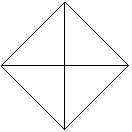 Луна в соединении с Плутоном и Юпитером                                               Заходящий Узел в Весах                                               Заходящий Узел в Весах                                               Заходящий Узел в Весах"+""-"Юпитер +9
Меркурий +9
Уран +11
Восходящий Узел +2Сатурн -5
Луна -10
Солнце -12
Заходящий Узел -2+ 31- 29                   Солнце                   Солнце                   СолнцеМарс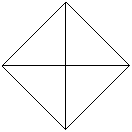 Сатурн                      Уран                      Уран                      Уран